動物用再生医療等製品販売業許可更新申請書令和　　年　　月　　日香川県   　　家畜保健衛生所長　様住所　○○県○○市○○町氏名　　　　　　　　　○○株式会社　代表取締役　○○○○　　　医薬品、医療機器等の品質、有効性及び安全性の確保等に関する法律第40条の5第6項の規定により動物用再生医療等製品販売業の許可の更新を受けたいので、下記により申請します。記許可年月日及び許可番号　　　令和　　　年　　　月　　　日　　　　　　○部　第　○○－○○　号１　店舗の名称及び所在地　　　名　称　○○薬品　○○店　　　所在地　○○市○○町○○２　店舗の構造設備の概要　　　変更がない場合「主要部分に変更はない」と記載　変更がある場合は、「別紙のとおり」とし、変更箇所がわかる書類を添付３　申請者（申請者が法人であるときは、薬事に関する業務に責任を有する役員を含む。）が法第5条第3号イからトまでに該当することの有無変更がない場合「該当しない」と記載該当する場合は「例　○に該当、その他は該当しない」該当する事案の概要を記載４　参考事項冷暗貯蔵が必要な医薬品を取扱わない場合、「冷暗貯蔵の必要な医薬品は取扱わない」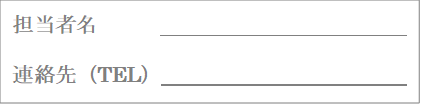 動物用再生医療等製品販売業許可更新申請書令和　　年　　月　　日香川県   　　家畜保健衛生所長　様住所氏名　　　　　　　　　　　　　　　　　　　医薬品、医療機器等の品質、有効性及び安全性の確保等に関する法律第40条の5第6項の規定により動物用医薬品店舗販売業の許可の更新を受けたいので、下記により申請します。記許可年月日及び許可番号１　店舗の名称及び所在地２　店舗の構造設備の概要３　申請者（申請者が法人であるときは、薬事に関する業務に責任を有する役員を含む。）が法第5条第3号イからトまでに該当することの有無４　参考事項